Спасли на пожаре людей и собаку9 сентября в 06:21 в оперативную дежурную смену Центра управления в кризисных ситуациях Главного управления МЧС России по городу Москве поступило сообщение о загорании по адресу: Южное Бутово, улица Южнобутовская, д. 103. Пожар произошёл на 1 этаже семиэтажного дома. На место происшествия были направлены силы пожарно-спасательного гарнизона Москвы, в том числе работники службы поискового и аварийно-спасательного обеспечения Московского авиацентра и расчёт пожарно-спасательного отряда №309 столичного Пожарно-спасательного центра. Происходило загорание комнаты, коридора и кухни в трехкомнатной квартире на общей площади 20 квадратных метров. Спасатели и пожарные провели разведку, обнаружили в подъезде семью из нескольких человек, собаку и двух женщин без сознания. Всех людей и животное эвакуировали на улицу, женщинам оказали первую помощь и передали медикам. Собаку обеспечили кислородом и привели в стабильное состояние.Спасатели провели тактическую вентиляцию. Пожар был ликвидирован в 06:57. 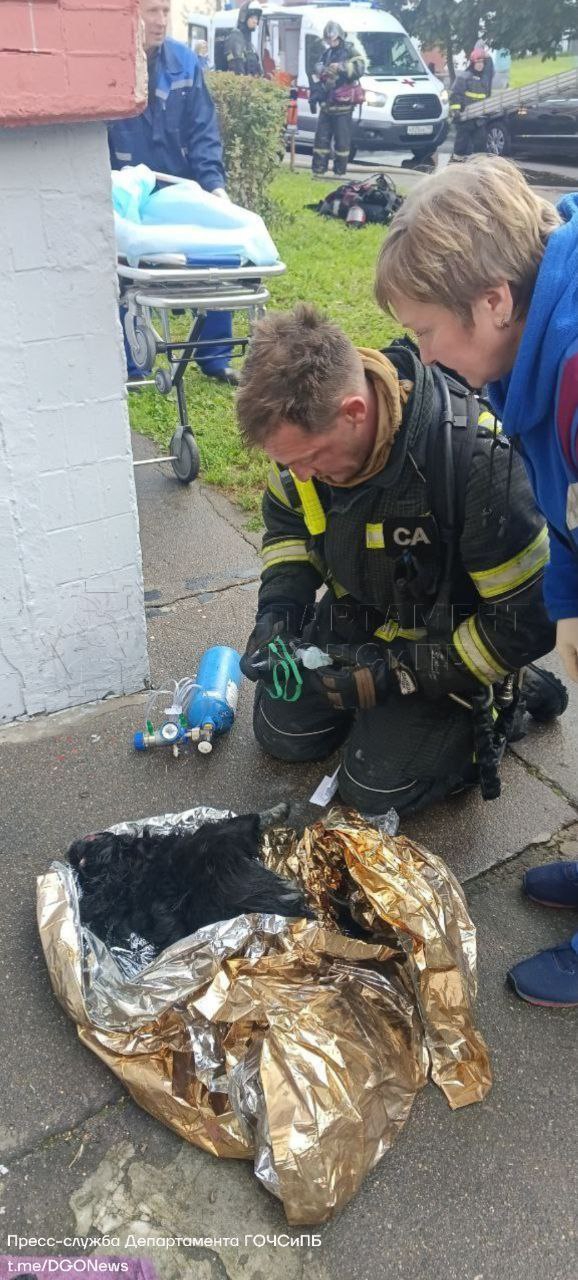 